Starter(s):1.  6                 				2.  4                      		3.   7					4. 				5.      				6.                      8.2 The Pythagorean Theorem and Its Converse Then:							Now:					New Vocabulary: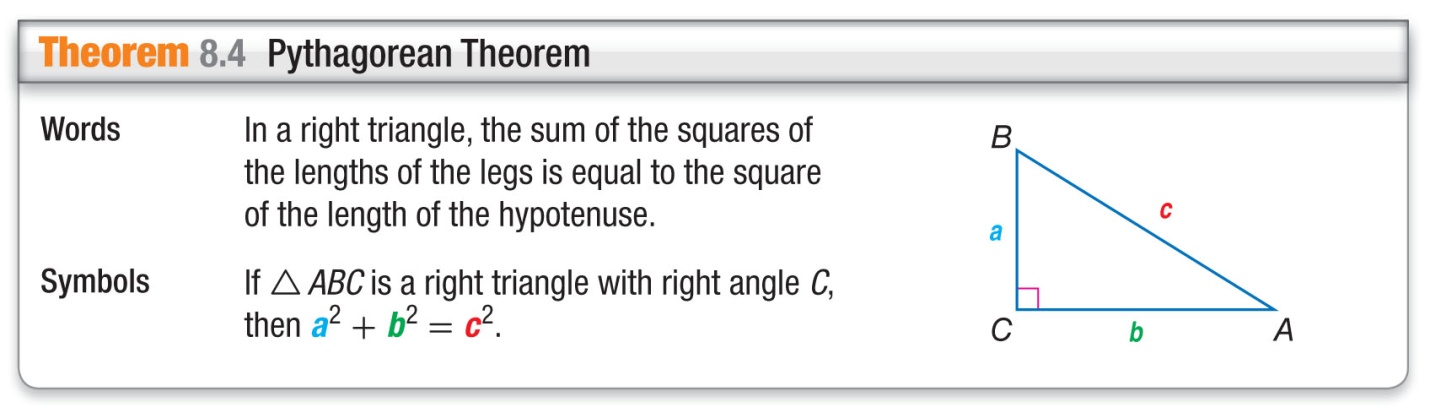 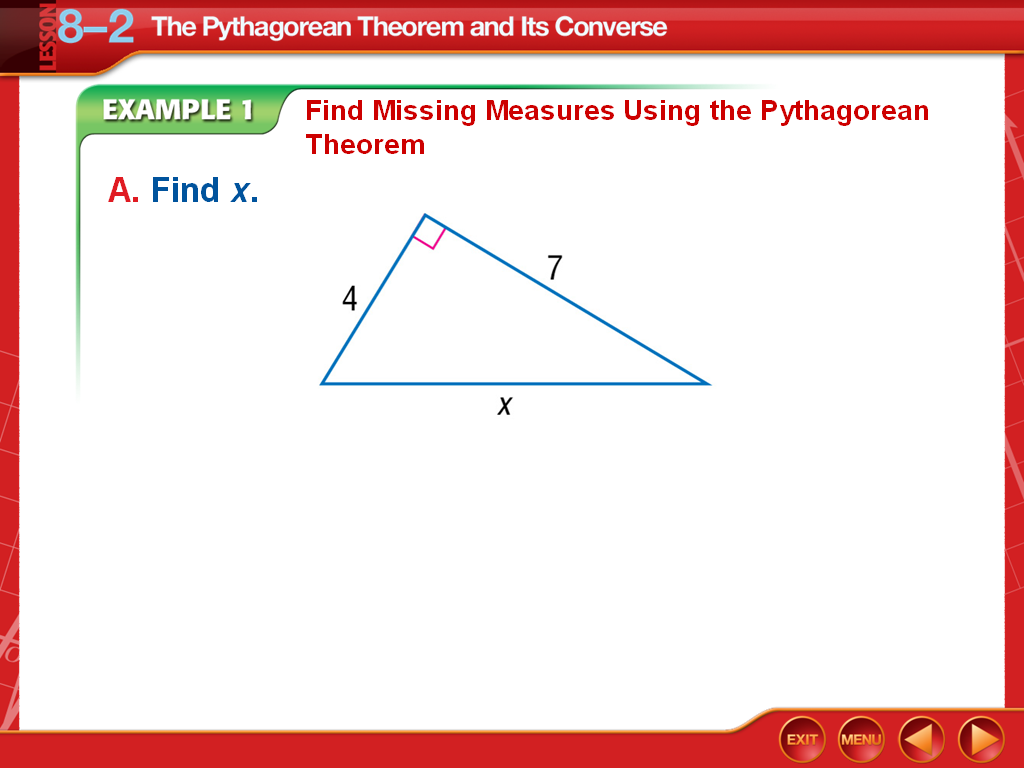 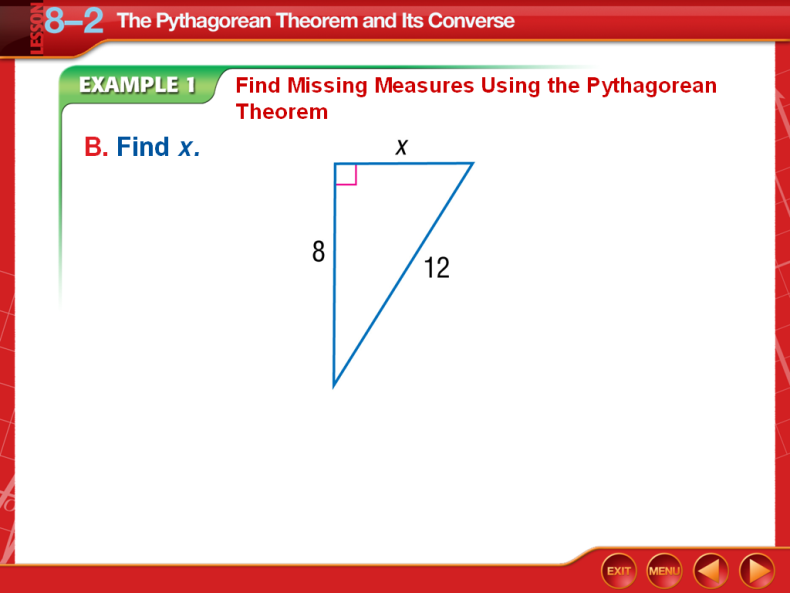 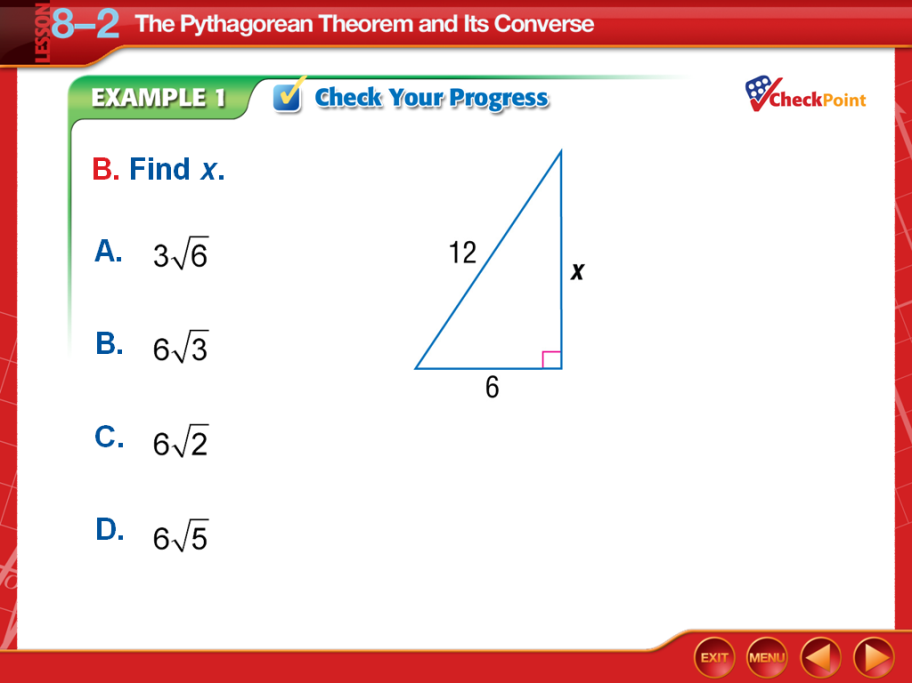 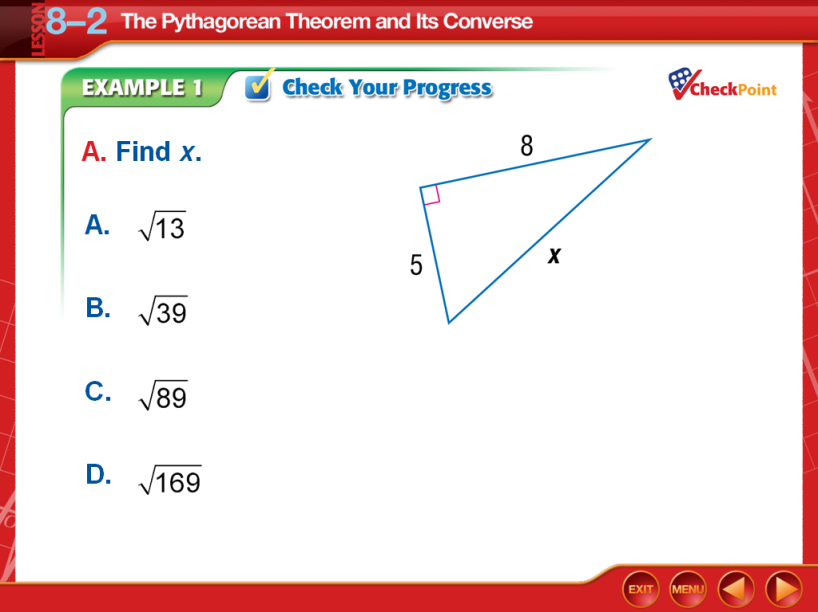 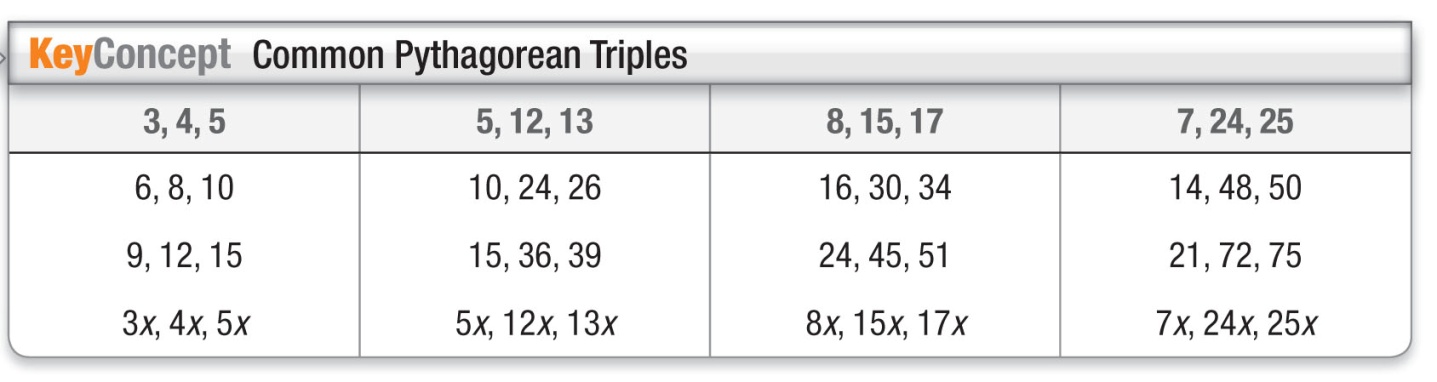 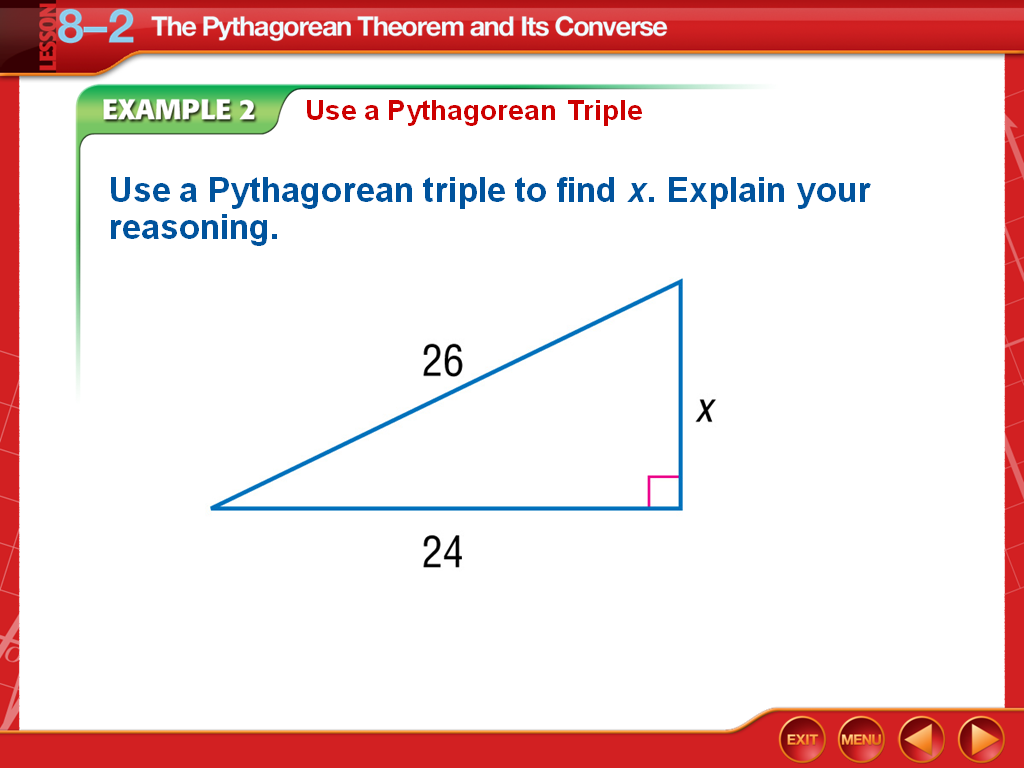 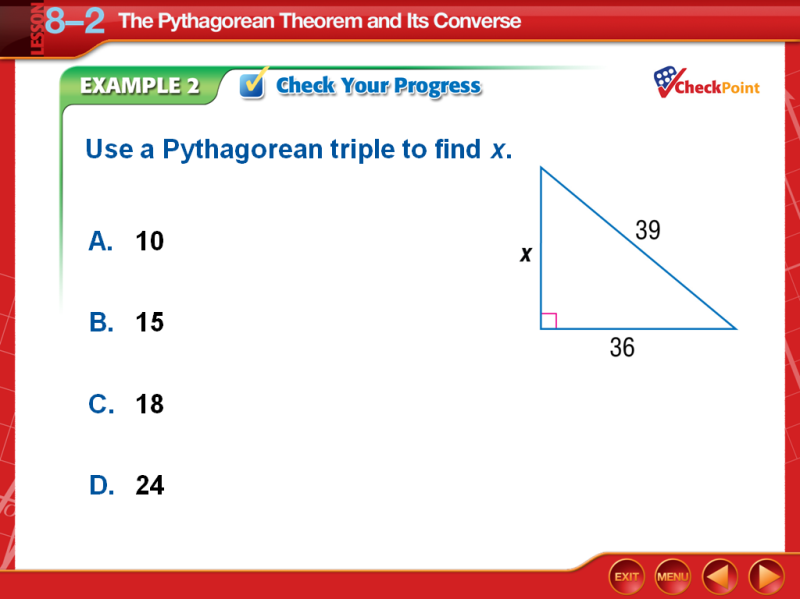 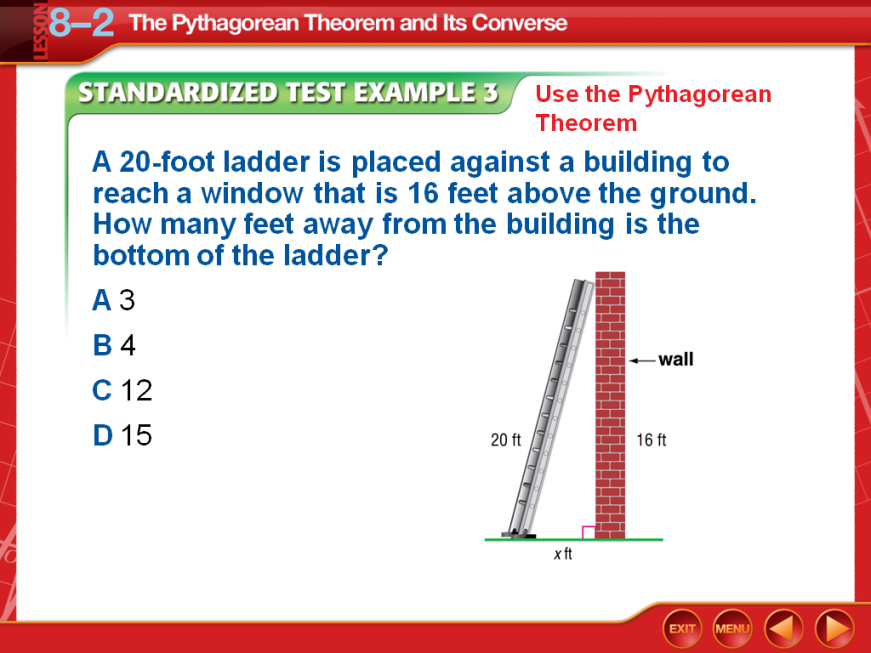 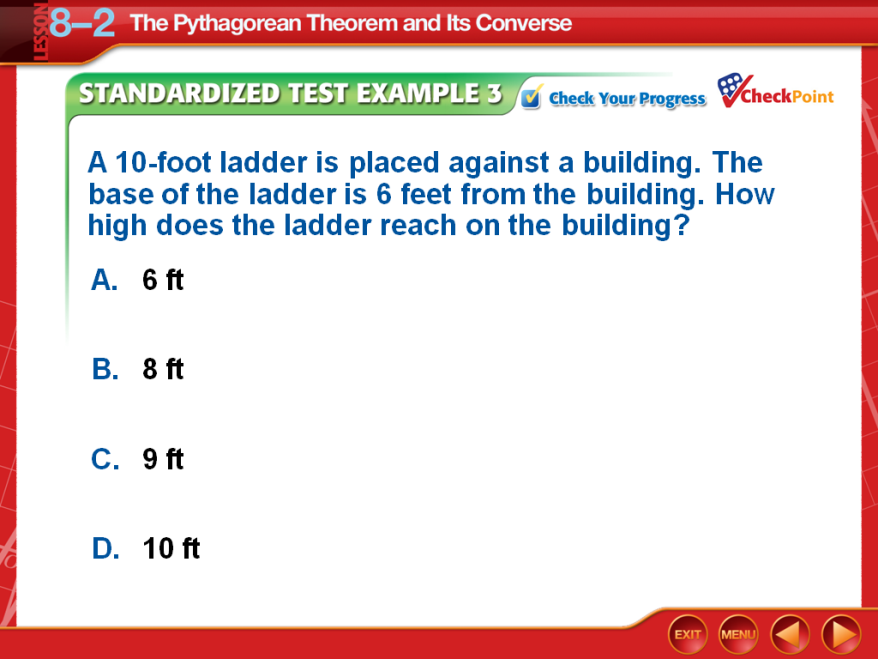 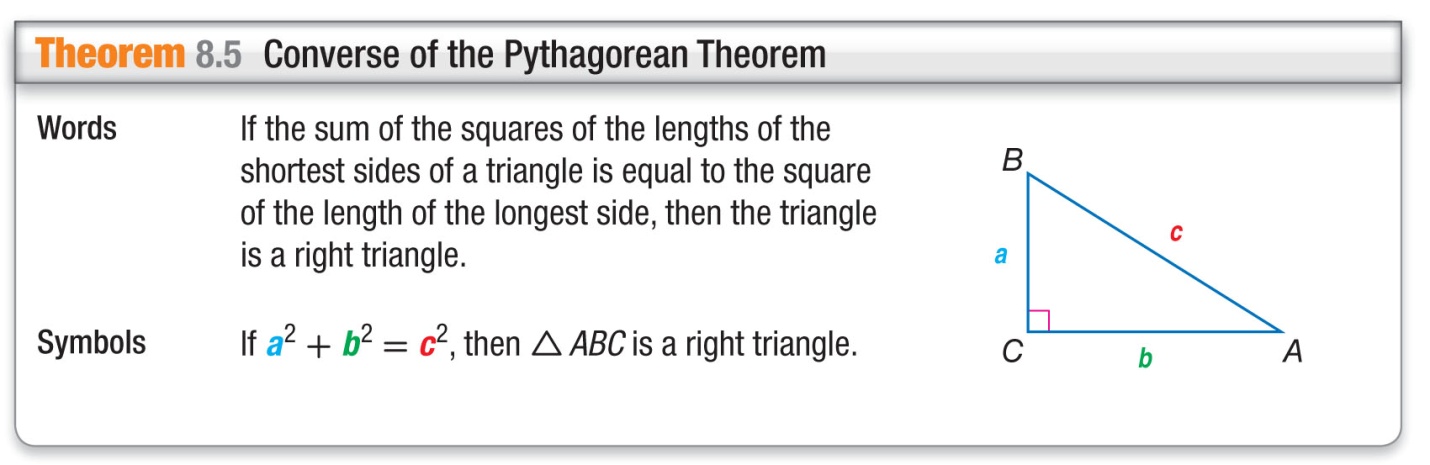 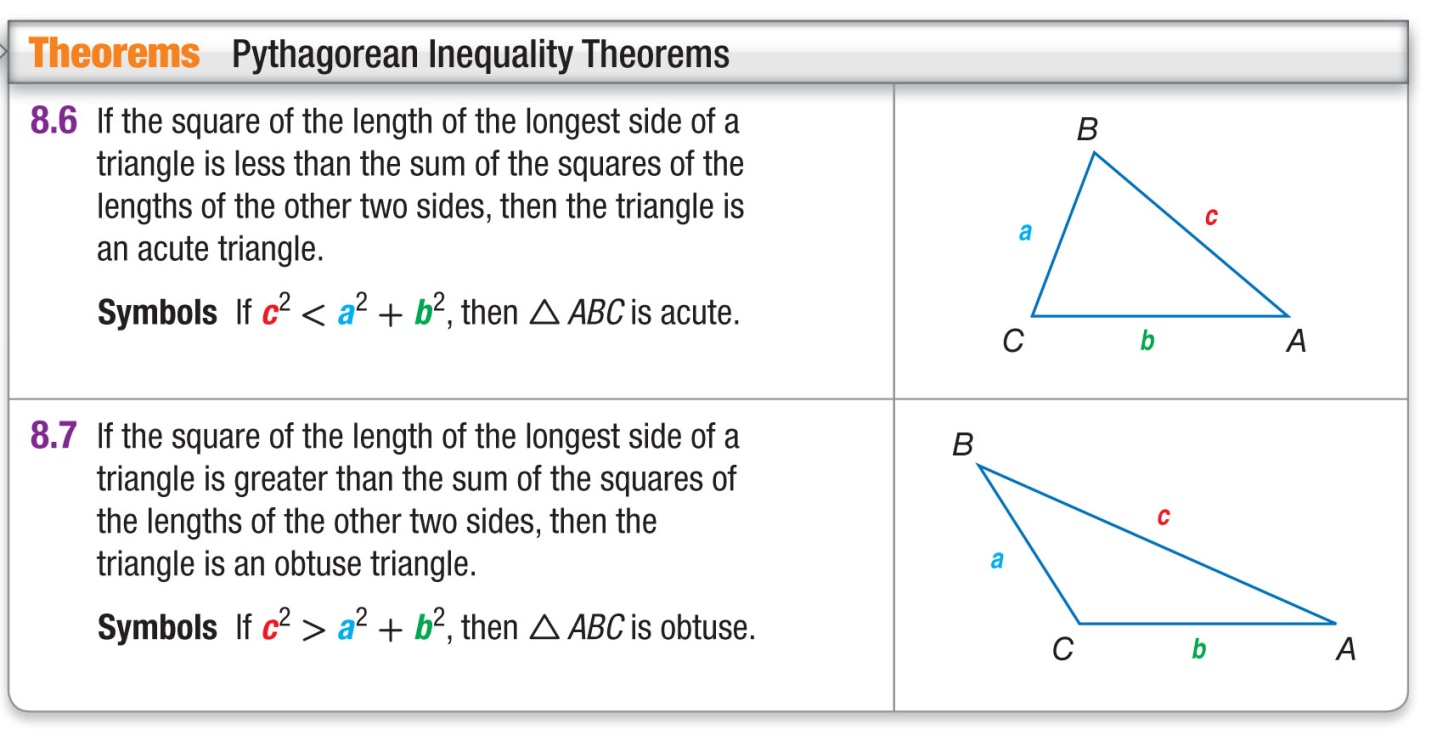 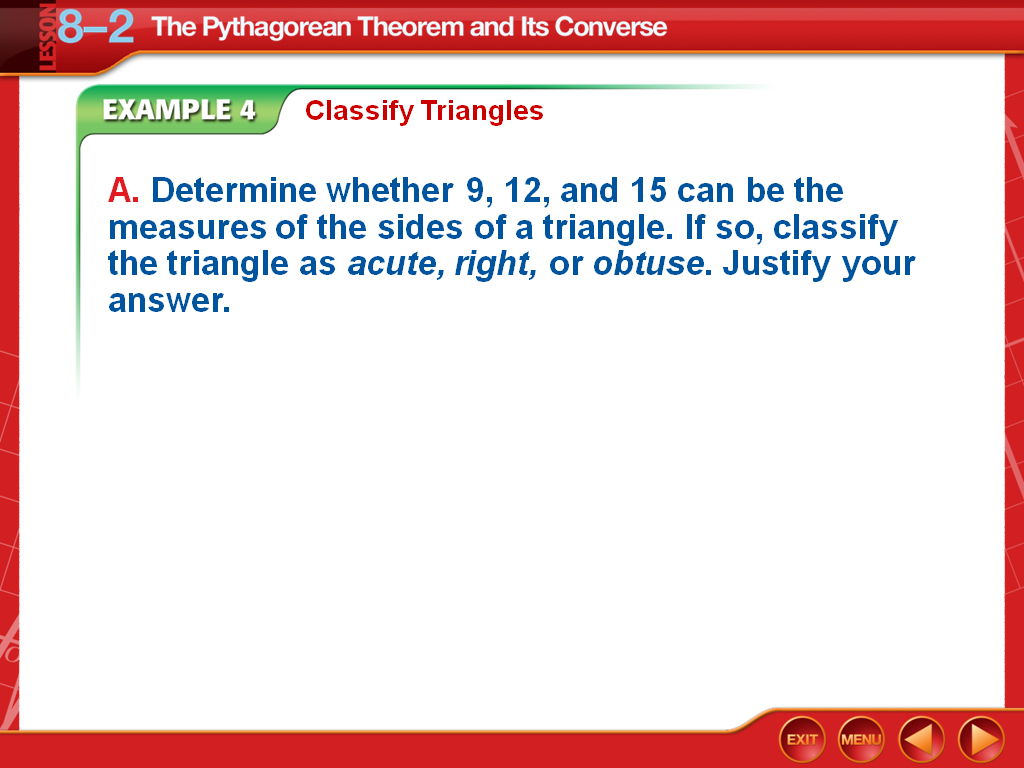 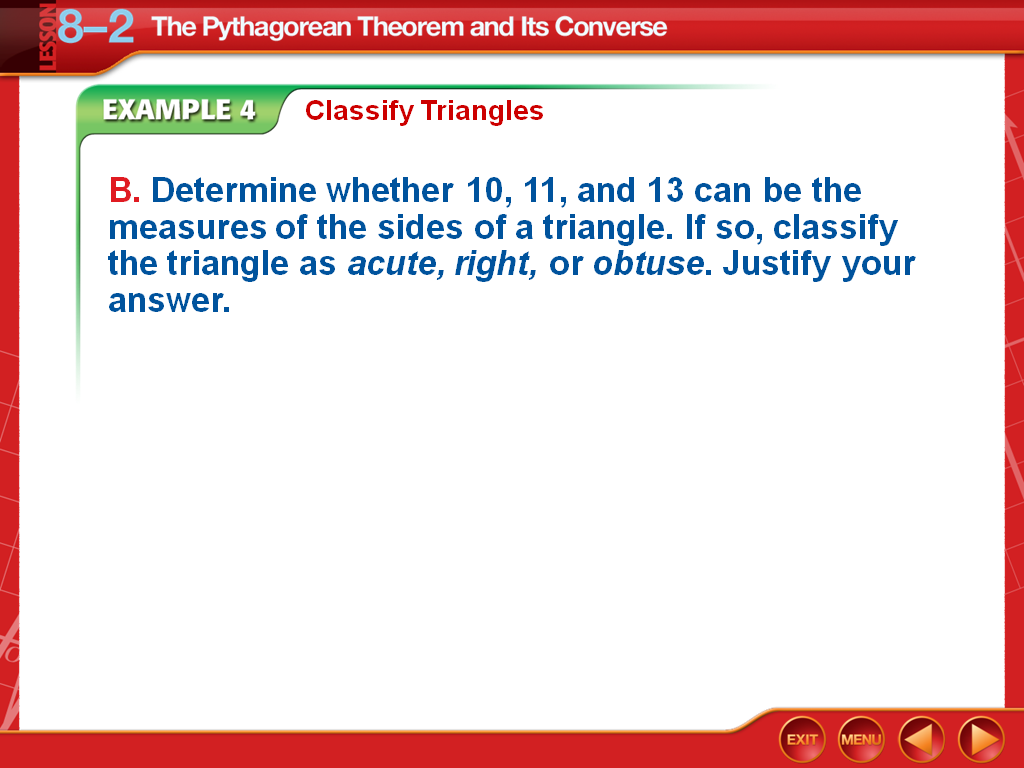 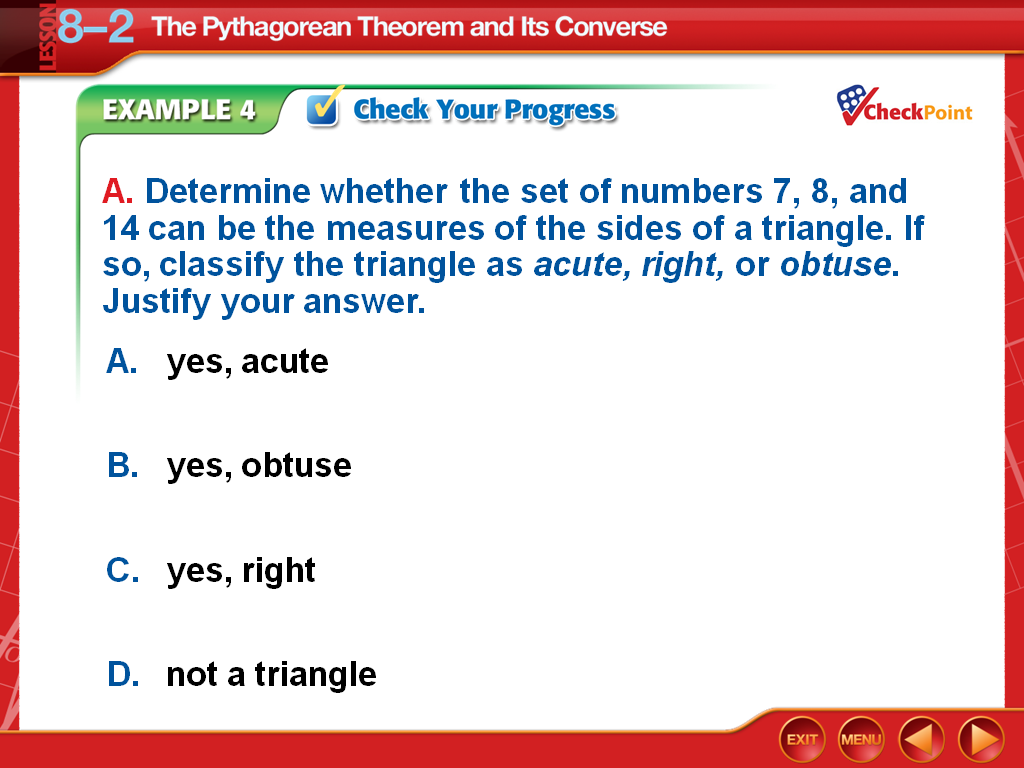 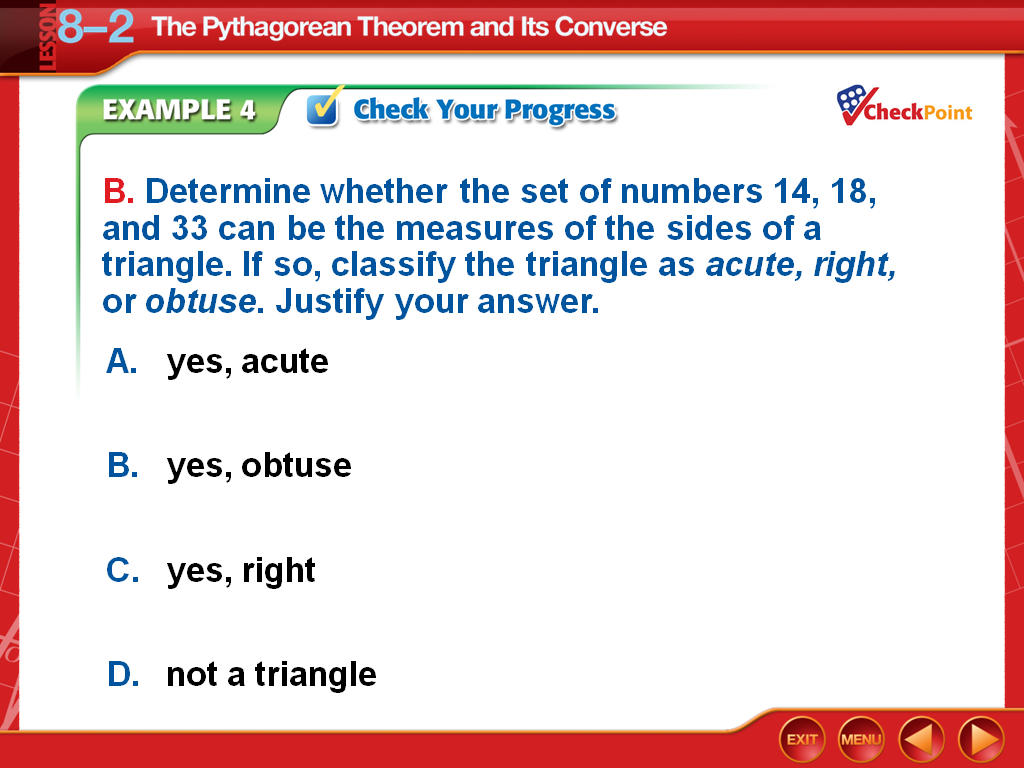 